               Утверждаю                                                                                                 Директор школы____________/В.Н.Уздяев/                  Приказ № ______от                                                                                                          «____» _________2017 гРасписание занятий внеурочной деятельности обучающихся 2- 4 классов ГБОУ СОШ им.Н.С.Доровского с.Подбельск на 2017-2018 учебный год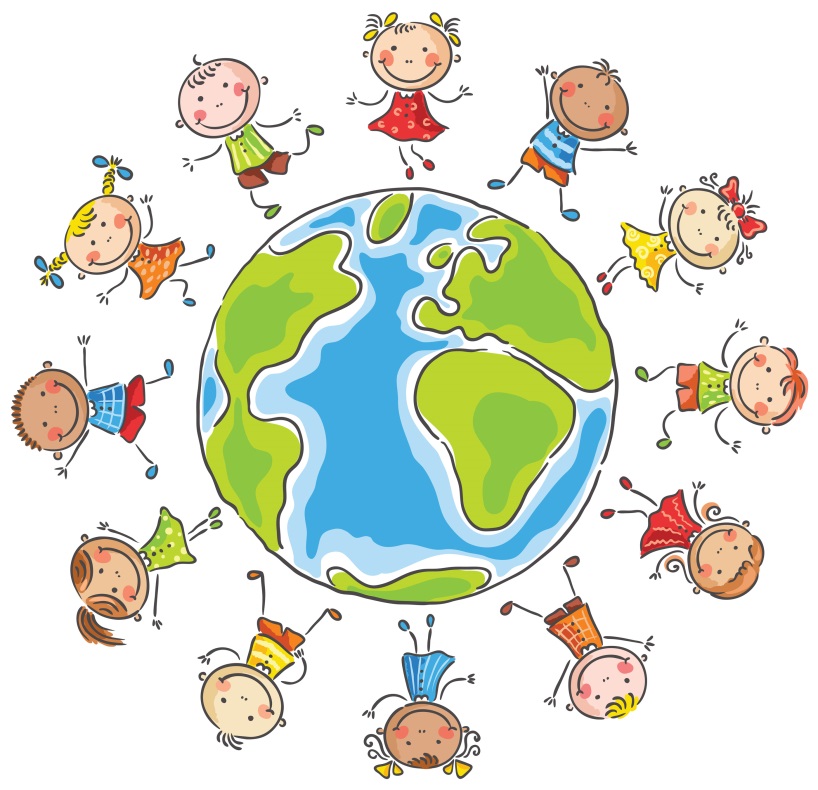 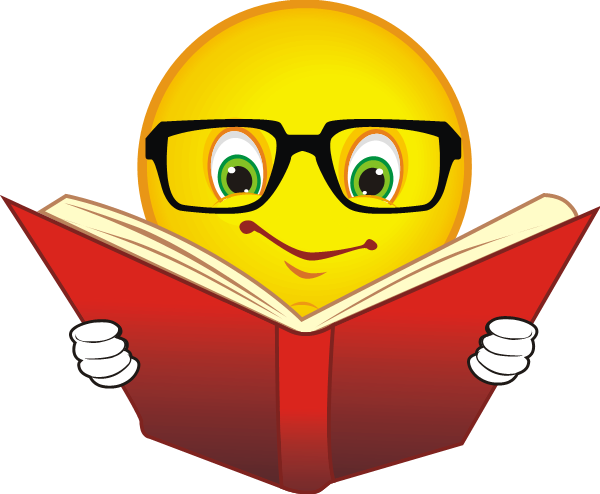 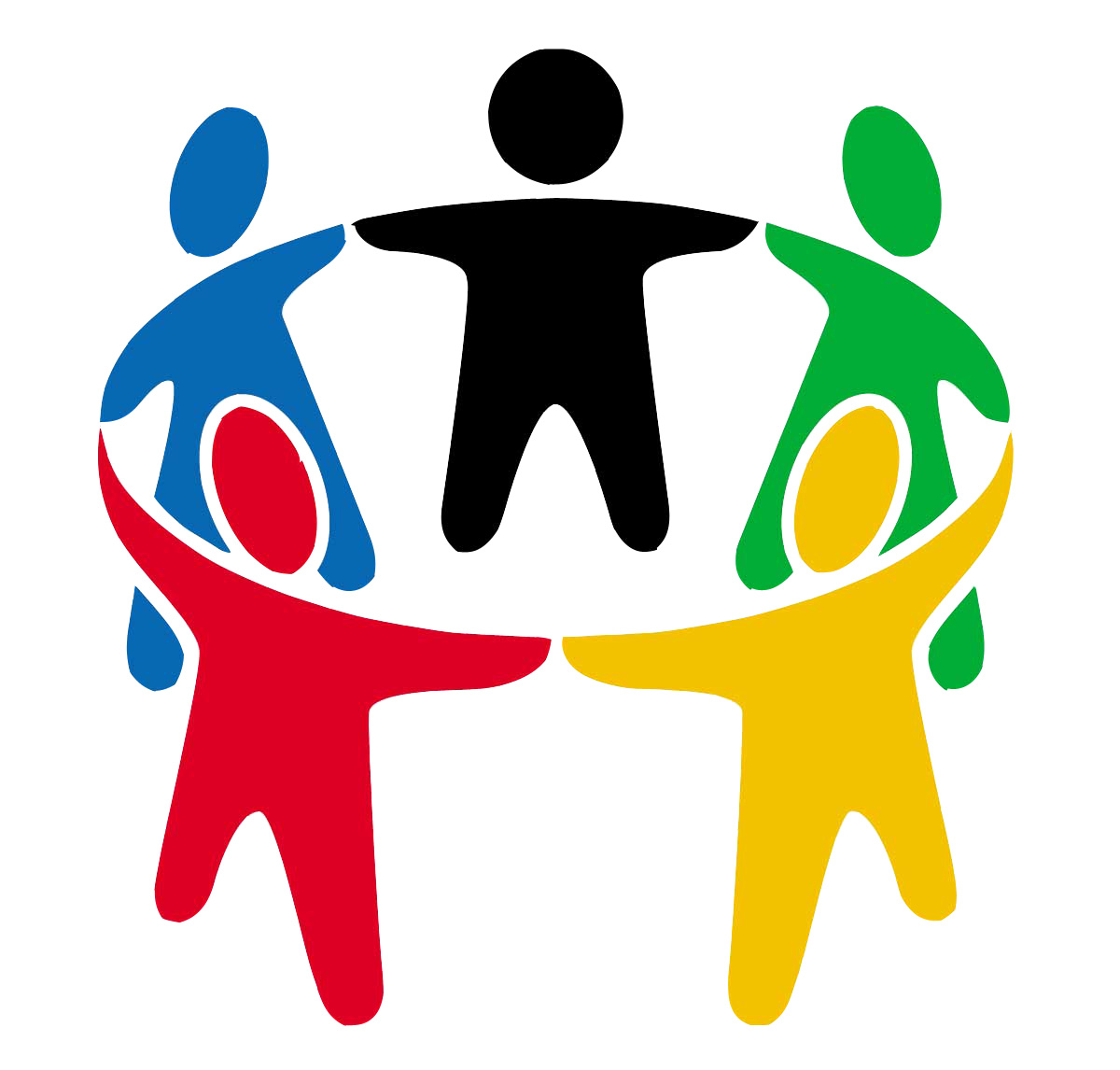 Дни неделиВремя проведения2А2Б3А3Б4А4БПонедельник13.20-14.00 Кем быть? (Белыскова В.А.)Уроки речевого творчества(Пижамова Н.В.)Инфознайка(Орешенкова С.В.)Учимся учиться(Резачкина С.И.) Инфознайка (Шабаева Г.М.)Клуб знатоков английского языка (Голина Е.О.)Вторник13.20-14.00Учимся учиться(Белыскова В.А.)Основы православной культуры(Пижамова Н.В.)Кем быть?(Орешенкова С.В.)Юный исследователь(Резачкина С.И.)Сказочная мозаика(Титова Е.А.)Кем быть?(Орешенкова С.В.)Юный исследователь(Резачкина С.И.)Сказочная мозаика(Титова Е.А.)Подвижные игры(Рустамов Р.М.)Инфознайка(Стерликова О.В.)Среда13.20-14.00 Клуб знатоков английского языка (Максутова Ю.Р.)Инфознайка (Пижамова Н.В.)Учимся учиться(Орешенкова С.В.)Подвижные игры(Рустамов Р.М.)Кем быть?(Стерликова О.В.)Шахматы в школе(Шабаева Г.М.)Сказочная мозаика(Титова Е.А.)Кем быть?(Стерликова О.В.)Шахматы в школе(Шабаева Г.М.)Сказочная мозаика(Титова Е.А.)Четверг13.20-14.00Мир, в котором я живу(Белыскова В.А.)Мир, в котором я живу(Пижамова Н.В.)Мир, в котором я живу(Орешенкова С.В.)Мир, в котором я живу(Резачкина С.И.)Мир, в котором я живу(Шабаева Г.М.)Мир, в котором я живу(Стерликова О.В.)Пятница13.15-13.55Инфознайка(Белыскова В.А.)Подвижные игры(Рустамов Р.М.)Занимательный английский (Волгина Л.А.,Голина Е.О.)Д/паузаЮный исследователь (Шабаева Г.М.)Юный исследователь(Стерликова О.В.)Пятница14.00-14.30Жить здорово!(Белыскова В.А.)Жить здорово!(Пижамова Н.В.)Жить здорово!(Орешенкова С.В.)Жить здорово!(Резачкина С.И.)Жить здорово!(Шабаева Г.М.)Жить здорово!(Стерликова О.В.)